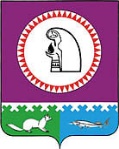 О внесении изменений в некоторые решения Думы Октябрьского района В целях уточнения порядка осуществления выплат премии за выполнение особо важных и сложных заданий, а также премий по результатам работы за квартал, год, Дума Октябрьского района РЕШИЛА:1. Внести в решение Думы Октябрьского района от 15.06.2012 № 284 «О гарантиях и денежном содержании лиц, замещающих муниципальные должности в муниципальном образовании Октябрьский район» следующие изменения:1.1. В преамбуле решения и приложении № 1 к решению слова «постановлением Правительства Ханты-Мансийского автономного округа - Югры от 24.12.2007 № 333-п        «О нормативах формирования расходов на оплату труда депутатов, выборных должностных лиц местного самоуправления, осуществляющих свои полномочия на постоянной основе, и муниципальных служащих в Ханты-Мансийском автономном округе – Югре» заменить словами «Нормативами формирования расходов на оплату труда депутатов, выборных должностных лиц местного самоуправления, осуществляющих свои полномочия на постоянной основе, муниципальных служащих в Ханты-Мансийском автономном округе – Югре, утвержденными постановлением Правительства Ханты-Мансийского автономного округа – Югры от 23.08.2019 № 278-п».1.2. Пункт 8.5 приложения № 1 к решению изложить в следующей редакции:«8.5. Основанием для выплаты премии является решение Комиссии по выплате премий лицам, замещающим муниципальные должности в муниципальном образовании Октябрьский район. Положение о Комиссии и ее состав утверждаются муниципальным правовым актом Думы Октябрьского района.».1.3. Пункт 9.2 приложения № 1 к решению изложить в следующей редакции:«9.2. Размер премии по результатам работы за квартал (до двух фондов оплаты труда), год (до трех фондов оплаты труда) определяется решением Комиссии по выплате премий лицам, замещающим муниципальные должности в муниципальном образовании Октябрьский район.».2. Внести в решение Думы Октябрьского района от 25.11.2021 № 709 «О гарантиях и денежном содержании лиц, замещающих муниципальные должности в Контрольно-счетной палате Октябрьского района» следующие изменения: 2.1. По всему тексту решения и приложений к нему слова «распоряжением председателя Контрольно-счетной палаты Октябрьского района» заменить словами «распоряжением Контрольно-счетной палаты Октябрьского района».2.2. Пункт 8.5 приложения № 1 к решению изложить в следующей редакции:«8.5. Основанием для выплаты премии является решение Комиссии по выплате премий лицам, замещающим муниципальные должности в муниципальном образовании Октябрьский район. Положение о Комиссии и ее состав утверждаются муниципальным правовым актом Думы Октябрьского района.».2.3. Пункт 9.2 приложения № 1 к решению изложить в следующей редакции:«9.2. Размер премии по результатам работы за квартал (до двух фондов оплаты труда), год (до трех фондов оплаты труда) определяется решением Комиссии по выплате премий лицам, замещающим муниципальные должности в муниципальном образовании Октябрьский район.».2. Опубликовать настоящее решение в официальном сетевом издании «октвести.ру»                   и разместить на официальном веб-сайте Октябрьского района.3. Настоящее решение вступает в силу после его официального опубликования, за исключением подпунктов 1.3, 2.3, распространяющихся на правоотношения, возникшие с 01.04.2022,4. Контроль за выполнением настоящего решения возложить на постоянную комиссию Думы Октябрьского района по социальным вопросам.Председатель Думы Октябрьского района 					   Е.И. СоломахаИсполняющий обязанностиглавы Октябрьского района							    Н.В. ХромовМуниципальное образованиеОктябрьский районДУМАРЕШЕНИЕМуниципальное образованиеОктябрьский районДУМАРЕШЕНИЕМуниципальное образованиеОктябрьский районДУМАРЕШЕНИЕМуниципальное образованиеОктябрьский районДУМАРЕШЕНИЕМуниципальное образованиеОктябрьский районДУМАРЕШЕНИЕМуниципальное образованиеОктябрьский районДУМАРЕШЕНИЕМуниципальное образованиеОктябрьский районДУМАРЕШЕНИЕМуниципальное образованиеОктябрьский районДУМАРЕШЕНИЕМуниципальное образованиеОктябрьский районДУМАРЕШЕНИЕМуниципальное образованиеОктябрьский районДУМАРЕШЕНИЕ«22»сентября2022г.№         812пгт. Октябрьскоепгт. Октябрьскоепгт. Октябрьскоепгт. Октябрьскоепгт. Октябрьскоепгт. Октябрьскоепгт. Октябрьскоепгт. Октябрьскоепгт. Октябрьскоепгт. Октябрьское22.09.2022№812«Д-5»